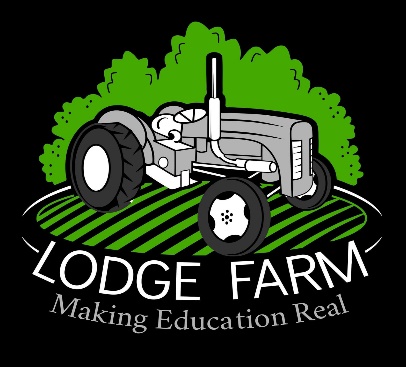 Confidentiality ProcedureThis policy is based on the DfE guidance ‘Preventing and Tackling Bullying’ July 2017 and supporting documents. It also considers the DfE statutory guidance ‘Keeping Children safe in Education 2022’ and ‘Sexual violence and sexual harassment between Children in Schools and Colleges 2021’IntroductionThe safety, wellbeing and protection of our students is the paramount consideration in all decisions staff at this school make about confidentiality. The appropriate sharing of information between school staff is an essential element in ensuring our students’ well- being and safety. It is an essential part of the ethos of our school that trust is established to enable students, staff, and parents/carers to seek help both within and outside the school and minimise the number of situations when personal information is shared to ensure students and staff are supported and safe. Students, parents/ carers, and staff need to know the boundaries of confidentiality in order to feel safe and comfortable in discussing personal issues and concerns, including sex and relationships. The school’s attitude to confidentiality is open and easily understood and everyone should be able to trust the boundaries of confidentiality operating within the school. Issues concerning personal information including sex and relationships and other personal matters can arise at any time. Everyone in the school community needs to know that no one can offer absolute confidentiality. Everyone in the school community needs to know the limits of confidentiality that can be offered by individuals within the school community so they can make informed decisions about the most appropriate person to talk to about any health, sex and relationship or personal issue that want to discuss. Definition of ConfidentialityThe dictionary definition of confidentiality is ‘something which is spoken or given in confidence; private, entrusted with another’s secret affairs’ When speaking confidentially to someone, the confider has the belief that the confidant will not discuss the content of the conversation with another. The confider is asking for the content of the conversation to be kept secret. Anyone offering absolute confidentiality to someone else would be offering to keep the content of his or her conversation completely secret and discuss it with no one. In practice, there are few situations where absolute confidentiality is offered in school. We have tried to strike a balance between ensuring the safety, well-being and protection of our students and staff, ensuring there is an ethos of trust where students and staff can ask for help when they need it and ensuring when it is essential to share personal information child protection issues and good practice is followed. This means that in most cases what is on offer is limited confidentiality. Disclosure of the content of a conversation could be discussed with professional colleagues but the confider would not be identified except in certain circumstances. The general rule is that staff should make clear that there are limits to confidentiality, at the beginning of the conversation. These limits relate to ensuring children’s safety and well being the student will be informed when a confidence has to be broken for this reason and will be encouraged to do this for himself or herself whenever this is possible. Different levels of confidentiality are appropriate for different circumstances.In the classroom during a lesson given by a member of teaching staff or an outside visitor, including health professionals. Careful thought needs t obe given to the content of the lesson, setting the climate, and establishing ground rules to ensure confidential disclosures are not made. It should be made clear to students that this is not the time or place to disclose confidential, personal information. (See setting ground rules and working agreements) When a health professional is contributing to a school health education programme in a classroom setting, s/he is working with the same boundaries of confidentiality as a teacher. One to one disclosure to members of school staff (including voluntary staff) it is essential all members of staff know the limits of the confidentiality they can offer to both students and parents/ carers (see note below) and any required actions and sources of further support or help available for the student or parent/ carer and for the staff member within the school and from other agencies, where appropriate. All staff at this school encourage students to discuss difficult issues with their parents or carers, and vice versa. However, the needs of the student are paramount and school staff will not automatically share information about the student with his/her parents/carers unless it is in the Childs best interest. Information about confidentiality is displayed in rooms where young people are likely to expect to have a private discussion with the appropriate adult. Adults who are likely to come in to contact with students to discuss sensitive issues that are likely to require varying levels of privacy are trained thoroughly in Information Sharing guidance and Child Protection procedures. This training is updated regularly Designated Child Protection Coordinators in the school are always available to staff for discussion and advice regarding disclosure, information sharing and confidentiality (Note: That is, when concerns for a child or young person come to the attention of staff, for example through observations of behaviour or injuries or disclosure, however insignificant this might appear to be, the member of staff should discuss this when the Designated Child Protection co-ordinator as soon as practically possible. More serious concerns must be reported immediately to ensure that any intervention necessary to protect the child is accessed as early as possible. Please see the school Child Protection Policy.Cases of grave concern would be referred through child protection procedures. The Government Guidance ‘working Together to Safeguarding Children’ is currently being revised following the Bichard report and will be published later. The legal position for school staff: School staff (including support staff and Voluntary staff) should not promise confidentiality. Students do not have the right to expect that incidents will not be reported to his/her parents/carers and may not, in the absence of an explicit promise, assume that information conveyed outside that context is private. No member of this school’s can or should give such a promise. The safety, wellbeing and protection of the child is the paramount consideration in all decisions staff at this school make about confidentiality. School staff are NOT obliged to break confidentiality except where Child protection is or may be an issue, however, we believe it is important that staff are able to share their concerns about students with colleagues in a professional and supportive way, on a need-to-know basis. This would help to ensure staff receive the guidance and support they need and the student’s safety and wellbeing is maintained. Members of the school staff are expected to respect the confidentiality of the school community as a whole and students at the school. Therefore, the sharing of personal or sensitive information regarding a student with anyone outside of the school community is not permitted. Should a member of staff be found to have disclosed confidential information to an inappropriate source then it will be dealt with through official employment procedures. School staff should discuss such concerns with the designated Child protection coordinator. Teacher, Counsellor, and Health Professionals: Professional judgement is required by a teacher, counsellor, or health professional in considering whether he or she should indicate to a child that the child could make a disclosure in confidence and whether such a confidence could then be maintained having heard the information. In exercising their professional judgement, the teacher, counsellor or health professional must consider the best interests of the child including the need to both ensure trust to provide safeguarding for our children and possible child protection issues. All teachers and all staff at this school receive basic training in child protection and are expected to follow the school’s child protection policy and procedures.Visitors and support staff:We expect all support staff, including voluntary staff, to report any disclosures by students or parents/carers, of a concerning personal nature to the designated child protection co-ordinator as soon as possible after the disclosure and in an appropriate setting, so others cannot overhear. This is to ensure the safety, protection and well-being of all our students and staff. The designated child protection coordinator will decide what, if any, further action needs to be taken, both to ensure the pupil gets the help and support they need and that the member of staff also gets the support and supervision they need. Parent/ Carers: We believe that it is essential to work in partnership with parents and carers and we endeavour to keep parents/ carers about of their child’s progress at school, including any concerns about their progress or behaviour. However, we also need to maintain a balance so that our students can share any concerns and ask for help when they need it. Where a pupil does discuss a difficult personal matter with staff, they will be encouraged to also discuss the matter with their parent or carer themselves. The safety, well-being and protection of our students is the paramount consideration in all decisions staff at this school make about confidentiality. There are some situations regarding Child Protection and disclosures where a decision not to inform a parent is necessary. This decision is only made on guidance from Social Services or the Police service.Complex cases: Where there are areas of doubt the sharing of information, we will seek a consultation with our local KCC Children’s Safeguards Service Child Protection Coordinator. This policy is intended to be used in conjunction with the following policies PSHE RSEChild Protection & SafeguardingAnti-BullyingBehaviourWhistle BlowingLooked after ChildrenStatement of ground rules to be used in lessons, we adopt ground rules to ensure a safe environment for teaching in PSHE time. This reduces anxiety to students and staff and minimises unconsidered, unintended personal disclosures.At the beginning of each PSHE lesson students are reminded of the ground rules by the teacher or outside visitor. The teacher establishes the ground rules together with the students at the beginning of each series of lessons. In lessons such as Religious Education, History and English, sensitive topics may be covered. We encourage an open dialogue amongst staff and students studying such things with a thoughtful approach to incidental disclosures that may occur in related discussion. Teachers should discuss the likelihood of such matters arising and decide how to approach topics. When confidentiality should be broken and procedures for doing this:For further guidance or of in doubt, consult members of Senior Leadership Team and/or see the Child Protection PolicyDissemination and Implementation:This policy will be distributed to all teaching and support staff. All new staff will receive a copy of the policy, together with basic training on the school’s Child Protection Policy and Procedures from designated Child Protection Co-ordinator. A covering statement is part of the instructions contained within the staff handbook. Reviewed and modified by:Natalie Varnham- Business ManagerSignature:Approved by:Joy Brown – Head TeacherJoy Brown – Head TeacherSignature:Date:08/09/202208/09/2022Next review due by:08/09/202308/09/2023